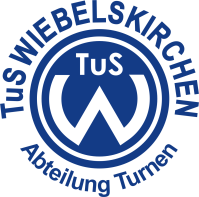 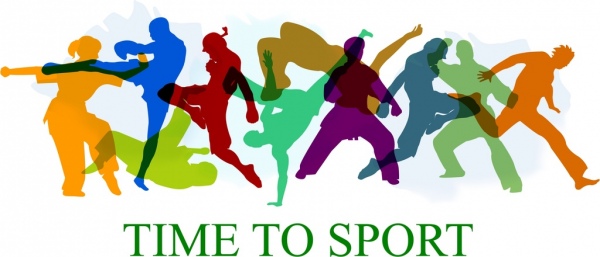 Jugendevent 2020Am 25. Januar veranstaltet die Abteilung Turnen des TuS Wiebelskirchen einen Nachmittag speziell für Jugendliche. Es erwarten Euch Parcours, Challenges und viele Spiele. Der Nachmittag bietet euch die Möglichkeit, neue Freunde kennenzulernen oder mit alten Freunden eine lockere Zeit in einer Sporthalle ohne regulären Trainingsbetrieb zu verbringen. Ihr dürft vor Ort mitentscheiden, welche Aktivitäten stattfinden werden. Getränke stehen vor Ort kostenfrei zur Verfügung. Mitzubringen sind Sportkleidung, Sportschuhe und viel gute Laune.Wann: 15.00 - 19.00 UhrWer: 	 Jugendliche ab 12 JahrenWo: 	 Turnhalle der Schillerschule (Kuchenbergstr. 47, 66540 Wiebelskirchen)Anmeldung mit Eurem vollständigen Namen, Alter und der Telefonnummer Eurer Eltern an: tuswbkjugendevent@web.de oder einfach direkt in den Übungsstunden anmelden Anmeldeschluss ist der 18. Januar 2020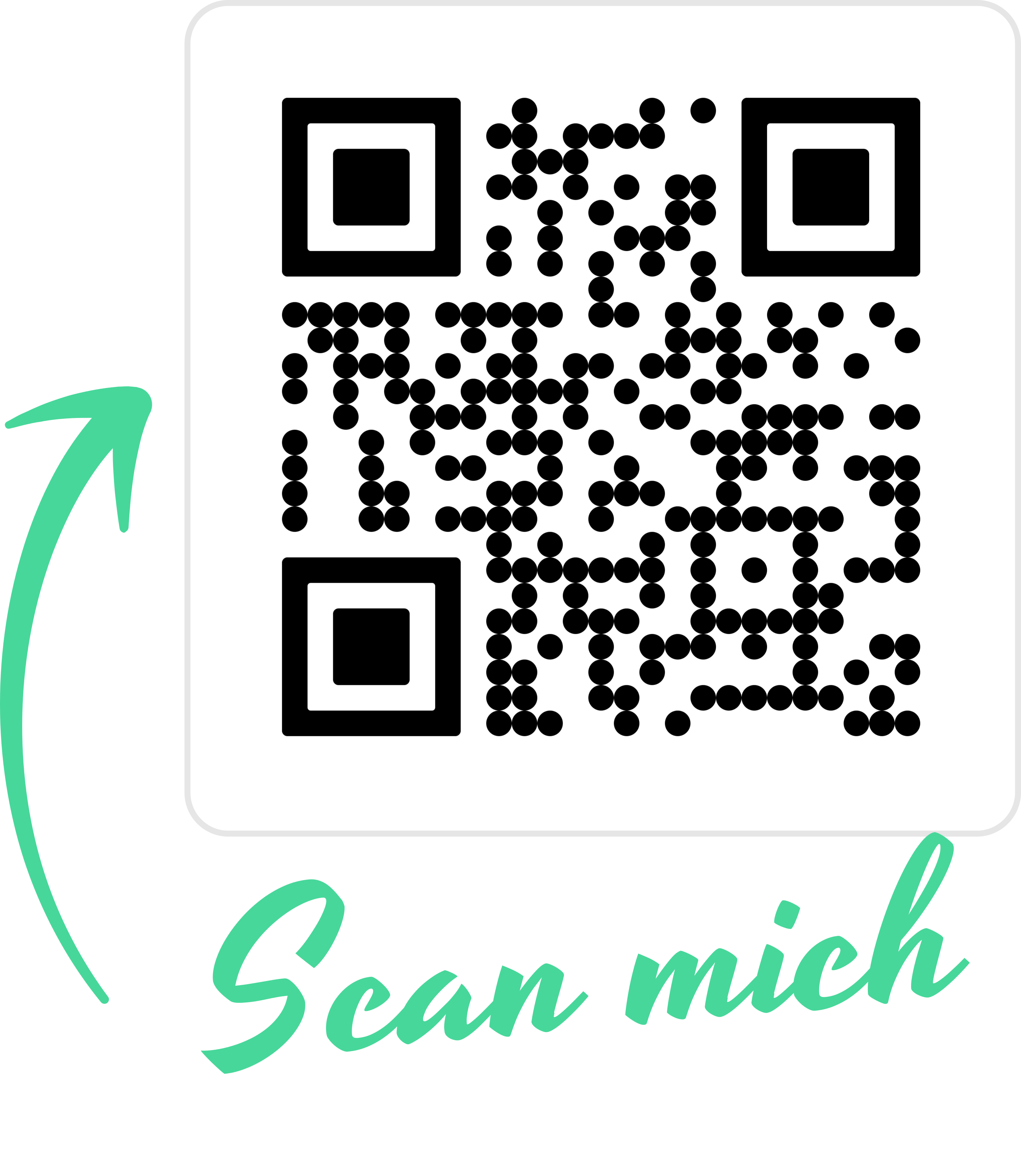 Folgt dem Event auf Facebook: Wir freuen uns auf euch!